Publicado en España el 25/01/2024 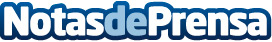 Veganuary 2024: más de un centenar de empresas se han sumado al enero vegano en EspañaAdemás de inspirar a probar el veganismo durante 31 días, Veganuary motiva a miles de empresas en todo el mundo a ofrecer productos especiales en enero. En España, más de 100 marcas se han sumado a la iniciativaDatos de contacto:Lucía Arana IgarzaJefa de Prensa Veganuary España678 936 502Nota de prensa publicada en: https://www.notasdeprensa.es/veganuary-2024-mas-de-un-centenar-de-empresas Categorias: Nacional Nutrición Industria Alimentaria Restauración Consumo Sostenibilidad http://www.notasdeprensa.es